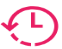 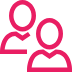 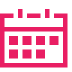 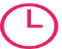 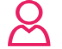 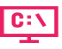 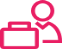 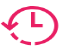 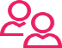 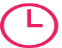 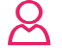 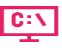 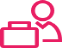 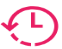 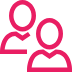 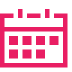 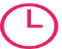 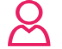 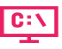 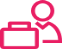 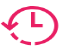 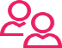 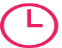 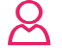 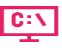 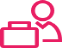 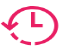 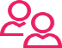 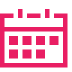 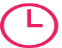 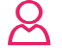 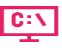 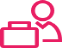         التاريخ:3/7/1440هـ	            مدته: يومينالفئة المستهدفة: معلمات رياضياتالفئة المنفذة: امينة السرحانيعدد الساعات: 12 ساعةالقاعة: (4)نوع البرنامج: برنامج اثرائيمدته: 3 ايامالفئة المستهدفة: معلمات الفئة المنفذة: تهاني محمد ناصرعدد الساعات: 12 ساعةالقاعة: (3)نوع البرنامج: مشروع وزاريمدته: يومالفئة المستهدفة: معلمات الصفوف الاوليةالفئة المنفذة: فاطمة سعيد ال درععدد الساعات: 4 ساعاتالقاعة: (2)نوع البرنامج: برنامج اثرائي